Результати навчання Вміння визначати особливості та перспективи сучасного соціально-політичного розвитку українського суспільства та інших країн світуВміння ефективно застосовувати політичні знання в різних сферах життєдіяльностіТема 1. Сутність  і роль політики в житті суспільства.           Політика як соціальне явище. Структура і функції політики. становлення політології як науки і навчальної дисципліни. Об’єкт і предмет вивчення політології.  Її взаємодія з іншими науками. Категорії політології. Її функції та завдання. Теоретична та прикладна політологія. Методи політологічного дослідження.Тема 2. Політична влада.Природа влади. Соціальне призначення влади. Основні підходи до визначення влади. Основні види і форми влади. Політична влада. Державна влада.Походження і сутність політичної влади. Влада і авторитет. Влада і політичне панування.Джерела та ресурси влади. Об’єкти та суб’єкти влади. Суверенітет влади та її розподіл. Легітимність і криза легітимності влади. Ефективність і стабільність політичної влади. Інститут політичної влади в Україні. Принцип розподілу влади.Тема 3. Політичні режими та  політична система суспільства..Політичні режими як спосіб політичного панування. Ознаки політичного режиму. Типи політичних режимів. Демократичний режим та його характеристика. Поняття та джерела тоталітаризму. Особливості авторитарного режиму і його конституційні спроможності. Трансформація політичних режимів. Політичний режим сучасної України.            Поняття політичної системи. Структура і функції політичної системи. Умови ефективності і стабільності політичної системи. Типи політологічних систем. Порівняльний аналіз сучасних політичних систем.Політична система України: особливості, структура і тенденції розвитку.Тема 4. Держава як базовий інститут політичної системи.Поняття держави і її соціальне призначення. Ознаки держави. Основні теорії походження держави. Структура і функції держави. Форми політичного правління. Монархія і республіка та їх форми. Форми державно-територіального устрою. Унітарна та федеративна держави. Конфедерація. Правова держава: сутність і основні принципи. Економічна та соціальна політика держави.Тема 5. Політичні партії та виборчі системиГенезис політичних партій. Передумови виникнення партій сучасного типу та їх роль у житті суспільства. Ознаки та функції політичних партій. Партійні фракції, коаліції, домовленості.Класифікація політичних партій. Кадрові і масові партії. Правлячі і опозиційні. Парламентські і авангардистські партії. Праві, ліві, центристські.Сутність і різновиди партійних систем.Особливості і передумови формування політичних партій і рухів в Україні.   Характеристика основних політичних партій в Україні: загальні і відмінні риси. Труднощі і проблеми партійного будівництва.           Соціальні функції й види виборів.  Принципи виборів. Типи виборчих систем.  Виборча система України.Тема  6. Політичні еліти і лідерствоПоняття політичної еліти. Основні концепції політичного елітизму. Н. Макіавеллі, В. Парето, Г. Моска, Р. Міхельс та інші.Соціальні причини елітарності сучасного суспільства. Типологія еліт. Вища, середня і адміністративна політична еліта. Правляча та опозиційна еліта. Протиріччя розвитку і джерела формування політичних еліт. Циркуляція і селекція політичних еліт. Системи відбору в еліту.Сучасні теорії еліт: концепції макіавеллістської школи, ціннісні теорії, концепції демократичного елітизму, ліволіберальні теорії еліт.Проблеми формування політичної еліти в Україні.Поняття лідерства: політичний аспект. Підходи до визнання лідерства. Основні теорії лідерства. Типи політичних лідерів.Функції політичного лідера. Роль політичного лідера в сучасному світі.Імідж лідера. Особливості політичного лідерства в перехідні епохи.Тема 7. Політична культура і політична участь                          Поняття та основні підходи до визначення політичної культури. Структурні компоненти та функції політичної культури. .Типологія політичної культури (Г. Алмонд, С. Верба та ін.).Чинники формування політичної культури. Особливості становлення політичної культури в УкраїніПолітична участь: форми, типи, суб’єкти. Мотивація політичної участі. Види  політичної участі. Поняття і сутність політичної соціалізації.   Типи політичної соціалізації . Етапи політичної соціалізації. Агенти політичної соціалізації. Тема 8. Світовий політичний процес.                      Зовнішня політика держави:  сутність, функції і цілі. Фактори, впливаючі на зовнішню політику держави. Засоби зовнішньої політики: політичні, економічні, військові, інформаційно-пропагандистські.Поняття, типи і види міжнародних відносин. Методи і засоби регулювання міжнародних конфліктів. Роль міжнародних організацій у світовому політичному процесі. Особливості і тенденції розвитку сучасних міжнародних відносинУкраїна на тлі глобальних політичних трансформацій. Геополітичне становище. Основні виміри національної безпеки України. Національні інтереси України. Україна в загальноєвропейському політичному процесі.Форми  навчання  Лекція – викладення теоретичного матеріалу лектором згідно навчальної програми і розподілу годин на установчу лекцію.   Лектор має власний конспект, що відображає основний зміст установчої лекції, студенти занотовують нову інформацію у власні конспекти.Практичне заняття – проводиться у формі семінарського занять. Для семінарського заняття студенти самостійно опрацьовують  матеріал, що викладений в навчальному контенті, готують виступи.  Викладач оцінює активність студентів впродовж семінару за прийнятою шкалою оцінок в балах.   Семінарські заняття можуть бути побудовані у формі ділової гри або дискусії.Індивідуальне завдання – вид самостійної роботи поза аудиторними годинами, коли студент, використовуючи лекційний матеріал та додаткові джерела знань,  готує контрольну роботу.Консультація – на протязі семестру студент має змогу одержати онлайн консультацію викладача по любому питанню навчальної дисципліниМетоди контролю1. Виконання контрольної роботи.2. Підсумковий (семестровий) контроль проводиться у формі  диференційного заліку     Контрольні питання з курсу до диференційного залікуОб’єкт та предмет політології.Місце політології в системі наукових знань про суспільство.Теоретична та прикладна політологія.Функції політології.Методи політології. Сутність влади: основні теоретичні підходи  Структура політичної влади  Види влади. Специфіка політичної влади  Проблеми легітимності влади  Політичний режим: поняття і ознакиДемократичний режим та його характеристика.Поняття та різновиди тоталітаризму.Особливості авторитарного режиму.Особливості політичного режиму України.Сутність та структура політичної системи суспільства. Типи політичних систем.Політична система України.Соціальне призначення, структура та функції держави.Монархія як форма правління.Відмінність парламентської монархії від абсолютної.Республіка як форма правління.Відмінність президентської республіки від парламентської.Особливості парламентсько-президентської форми республіки.Унітарна держава як форма державного устрою.Федерація: ознаки та принципи організації.Україна: особливості політичного правління та державного устрою. Ознаки та функції політичних партій.Класифікація політичних партій. Типологія партійних систем. Особливості та передумови становлення багатопартійності в Україні.Соціальні функції й види виборів.   Принципи виборів.   Типи виборчих  систем.   Виборча система України.  Поняття політичної культури і її структурні елементи.  Типологія політичної культури.Шляхи  формування політичної культури.   Особливості  політичної культури  України .  Політична участь.Політичне відчуження особистості і причини його виникнення.Політична соціалізація.Природа і сутність лідерства. Роль та функції політичного лідерства в суспільстві. Походження політичної еліти і її роль у суспільстві.Політична еліта: структура і системи відбору.Проблеми формування політичної еліти в Україні.Зовнішня політика держави: функції, цілі, засоби. Міжнародні відносини: поняття, суб'єкти, форми й принципи. Сучасні тенденції розвитку міжнародних відносин. Україна в сучасному геополітичному просторі. РОЗПОДІЛ БАЛІВ, ЯКІ ОТРИМУЮТЬ СТУДЕНТИ, ТА ШКАЛА ОЦІНЮВАННЯ ЗНАНЬ ТА УМІНЬ (НАЦІОНАЛЬНА ТА ECTS)Таблиця 1. Критерії оцінки контрольної роботи студентів, що навчаються на заочній формі навчанняТаблиця 2. – Розподіл балів для оцінювання успішності студента для диференційного залікуТаблиця 3 – Шкала оцінювання знань та умінь: національна та ЕСТSОсновна література:ІНФОРМАЦІЙНІ РЕСУРСИ В ІНТЕРНЕТІІнтернет-адреси державних установ:http://www.president.gov.ua  - офіційне Інтернет - представництво Президента України;http://www.portal.rada.gov.ua  – офіційний веб-сайт Верховної Ради України;http://www.kmu.gov.ua/control - Урядовий портал - єдиний веб портал органів виконавчої влади;http://www.ссu.gov.ua  - Конституційний Суд України;http://www.scourt.gov.ua  - Верховний Суд України: інформаційний сервер;http://www.сvk.gov.ua  - Центральна Виборча Комісія України. Офіційний веб-сервер.  Інтернет-адреси наукових установ, дослідницьких центрів, електронних бібліотек  http://www.nbuv.gov.ua  – Національна бібліотека України ім. В.І Вернадського;http://www.intellect.org.ua  - мережа аналітичних центрів України;http://www.dif.org.ua/  - сайт фонду „Демократичні ініціативи”;http://www.uceps.org.ua/  - Український центр економічних і політичних досліджень О. Разумкова;http://www.sms.org.ua  - Центр „Соціальний моніторинг”;http://www.freedomhouse.org.ua/  - сайт українського відділення міжнародної організації Freedom House („Дім Свободи”);Структурно-логічна схема вивчення навчальної дисципліниТаблиця 4. – Перелік дисциплін Провідний лектор: Професор, доцент Семке Н.М.                        _________________		 (посада, звання, ПІБ)				(підпис)ПОЛІТОЛОГІЯ СИЛАБУСПОЛІТОЛОГІЯ СИЛАБУСПОЛІТОЛОГІЯ СИЛАБУСПОЛІТОЛОГІЯ СИЛАБУСПОЛІТОЛОГІЯ СИЛАБУСПОЛІТОЛОГІЯ СИЛАБУСШифр і назва спеціальностіШифр і назва спеціальностіІнститут / факультетІнститут / факультетФакультет соціально-гуманітарних технологійНазва програмиНазва програмиКафедраКафедраСоціології і публічного управлінняТип програмиТип програмиМова навчанняМова навчанняУкраїнська ВикладачВикладачВикладачВикладачВикладачВикладач  Семке Ніна Миколаївна 	   Семке Ніна Миколаївна 	   Семке Ніна Миколаївна 	   Семке Ніна Миколаївна 	  nina_semke@ukr.net nina_semke@ukr.net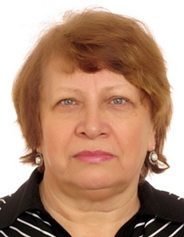  Кандидат філософських наук, доцент, професор кафедри соціології і публічного управління НТУ «ХПІ». Досвід роботи – 47років. Автор понад 100 наукових та навчально-методичних праць. Провідний лектор з дисциплін: «Політологія», «Соціологія праці»,   «Соціологія економіки», «Соціологія соціальної нерівності». Кандидат філософських наук, доцент, професор кафедри соціології і публічного управління НТУ «ХПІ». Досвід роботи – 47років. Автор понад 100 наукових та навчально-методичних праць. Провідний лектор з дисциплін: «Політологія», «Соціологія праці»,   «Соціологія економіки», «Соціологія соціальної нерівності». Кандидат філософських наук, доцент, професор кафедри соціології і публічного управління НТУ «ХПІ». Досвід роботи – 47років. Автор понад 100 наукових та навчально-методичних праць. Провідний лектор з дисциплін: «Політологія», «Соціологія праці»,   «Соціологія економіки», «Соціологія соціальної нерівності». Кандидат філософських наук, доцент, професор кафедри соціології і публічного управління НТУ «ХПІ». Досвід роботи – 47років. Автор понад 100 наукових та навчально-методичних праць. Провідний лектор з дисциплін: «Політологія», «Соціологія праці»,   «Соціологія економіки», «Соціологія соціальної нерівності». Кандидат філософських наук, доцент, професор кафедри соціології і публічного управління НТУ «ХПІ». Досвід роботи – 47років. Автор понад 100 наукових та навчально-методичних праць. Провідний лектор з дисциплін: «Політологія», «Соціологія праці»,   «Соціологія економіки», «Соціологія соціальної нерівності».Загальна інформація про курсЗагальна інформація про курсЗагальна інформація про курсЗагальна інформація про курсЗагальна інформація про курсЗагальна інформація про курсАнотація Програма курсу розкриває зміст політичних інститутів та процесів, характеризує сучасну державу як базовий елемент політичної системи та політичного режиму, покликана формувати політичну свідомість та політичну культуру студентів, їх активну громадянську позицію Програма курсу розкриває зміст політичних інститутів та процесів, характеризує сучасну державу як базовий елемент політичної системи та політичного режиму, покликана формувати політичну свідомість та політичну культуру студентів, їх активну громадянську позицію Програма курсу розкриває зміст політичних інститутів та процесів, характеризує сучасну державу як базовий елемент політичної системи та політичного режиму, покликана формувати політичну свідомість та політичну культуру студентів, їх активну громадянську позицію Програма курсу розкриває зміст політичних інститутів та процесів, характеризує сучасну державу як базовий елемент політичної системи та політичного режиму, покликана формувати політичну свідомість та політичну культуру студентів, їх активну громадянську позицію Програма курсу розкриває зміст політичних інститутів та процесів, характеризує сучасну державу як базовий елемент політичної системи та політичного режиму, покликана формувати політичну свідомість та політичну культуру студентів, їх активну громадянську позиціюЦілі курсу Вивчення сутності, теорії та методології політології як науки; розвиток здібностей розуміння політичних відносин і процесів; набуття навичок і вмінь практичного застосування теоретичних, прикладних та інструментальних компонентів політичного знання.  Вивчення сутності, теорії та методології політології як науки; розвиток здібностей розуміння політичних відносин і процесів; набуття навичок і вмінь практичного застосування теоретичних, прикладних та інструментальних компонентів політичного знання.  Вивчення сутності, теорії та методології політології як науки; розвиток здібностей розуміння політичних відносин і процесів; набуття навичок і вмінь практичного застосування теоретичних, прикладних та інструментальних компонентів політичного знання.  Вивчення сутності, теорії та методології політології як науки; розвиток здібностей розуміння політичних відносин і процесів; набуття навичок і вмінь практичного застосування теоретичних, прикладних та інструментальних компонентів політичного знання.  Вивчення сутності, теорії та методології політології як науки; розвиток здібностей розуміння політичних відносин і процесів; набуття навичок і вмінь практичного застосування теоретичних, прикладних та інструментальних компонентів політичного знання. Формат Формат Установча лекція, підсумкове практичне заняття, консультації, диференційний залік. Установча лекція, підсумкове практичне заняття, консультації, диференційний залік. Установча лекція, підсумкове практичне заняття, консультації, диференційний залік. Установча лекція, підсумкове практичне заняття, консультації, диференційний залік. Установча лекція, підсумкове практичне заняття, консультації, диференційний залік. Установча лекція, підсумкове практичне заняття, консультації, диференційний залік. Установча лекція, підсумкове практичне заняття, консультації, диференційний залік. СеместрСеместр6666666Обсяг (кредити) / Тип курсу3 /  вибірковий3 /  вибірковийЛекції (години)4Практичні заняття (години)2Самостійна робота (години)84Програмні компетентностіПрограмні компетентностіЗдатність учитися, здобувати нові знання, уміння, у тому числі в галузі, відмінній від професійної  Здатність до аргументованого представлення власної думки, компетентної та толерантної дискусії з її опонентами  Здатність реалізувати свої права і обов’язки як члена суспільства, усвідомлювати цінності громадянського (вільного демократичного) суспільства та необхідність його сталого розвитку, верховенства права, прав і свобод людини і громадянина в Україні.Здатність учитися, здобувати нові знання, уміння, у тому числі в галузі, відмінній від професійної  Здатність до аргументованого представлення власної думки, компетентної та толерантної дискусії з її опонентами  Здатність реалізувати свої права і обов’язки як члена суспільства, усвідомлювати цінності громадянського (вільного демократичного) суспільства та необхідність його сталого розвитку, верховенства права, прав і свобод людини і громадянина в Україні.Здатність учитися, здобувати нові знання, уміння, у тому числі в галузі, відмінній від професійної  Здатність до аргументованого представлення власної думки, компетентної та толерантної дискусії з її опонентами  Здатність реалізувати свої права і обов’язки як члена суспільства, усвідомлювати цінності громадянського (вільного демократичного) суспільства та необхідність його сталого розвитку, верховенства права, прав і свобод людини і громадянина в Україні.Здатність учитися, здобувати нові знання, уміння, у тому числі в галузі, відмінній від професійної  Здатність до аргументованого представлення власної думки, компетентної та толерантної дискусії з її опонентами  Здатність реалізувати свої права і обов’язки як члена суспільства, усвідомлювати цінності громадянського (вільного демократичного) суспільства та необхідність його сталого розвитку, верховенства права, прав і свобод людини і громадянина в Україні.Здатність учитися, здобувати нові знання, уміння, у тому числі в галузі, відмінній від професійної  Здатність до аргументованого представлення власної думки, компетентної та толерантної дискусії з її опонентами  Здатність реалізувати свої права і обов’язки як члена суспільства, усвідомлювати цінності громадянського (вільного демократичного) суспільства та необхідність його сталого розвитку, верховенства права, прав і свобод людини і громадянина в Україні.Здатність учитися, здобувати нові знання, уміння, у тому числі в галузі, відмінній від професійної  Здатність до аргументованого представлення власної думки, компетентної та толерантної дискусії з її опонентами  Здатність реалізувати свої права і обов’язки як члена суспільства, усвідомлювати цінності громадянського (вільного демократичного) суспільства та необхідність його сталого розвитку, верховенства права, прав і свобод людини і громадянина в Україні.Здатність учитися, здобувати нові знання, уміння, у тому числі в галузі, відмінній від професійної  Здатність до аргументованого представлення власної думки, компетентної та толерантної дискусії з її опонентами  Здатність реалізувати свої права і обов’язки як члена суспільства, усвідомлювати цінності громадянського (вільного демократичного) суспільства та необхідність його сталого розвитку, верховенства права, прав і свобод людини і громадянина в Україні.№ завданняЗміст відповідіБали1.Правильна відповідь22.Правильна відповідь63.Правильна відповідь44.Правильна відповідь25.Правильна відповідь66.План складено згідно з умовами завдання та повністю розкрито20Максимальний балМаксимальний бал40Контрольна роботаРобота на семінарі  Відповідь  на питання диференційного заліку           Сума401050100РейтинговаОцінка, балиОцінка ЕСТS та її визначенняНаціональна  оцінкаКритерії оцінюванняКритерії оцінюванняКритерії оцінюванняРейтинговаОцінка, балиОцінка ЕСТS та її визначенняНаціональна  оцінкапозитивніпозитивнінегативні12344590-100АВідмінно- Глибоке знання навчального матеріалу , що містяться в основних і додаткових літературних джерелах;- вміння аналізувати явища, які вивчаються, в їхньому взаємозв’язку і розвитку; - відповіді на запитання чіткі, лаконічні, логічно послідовні;- вміння  вирішувати складні практичні задачі.- Глибоке знання навчального матеріалу , що містяться в основних і додаткових літературних джерелах;- вміння аналізувати явища, які вивчаються, в їхньому взаємозв’язку і розвитку; - відповіді на запитання чіткі, лаконічні, логічно послідовні;- вміння  вирішувати складні практичні задачі.Відповіді на запитання можуть  містити незначні неточності                82-89ВДобре- Глибокий рівень знань в обсязі обов’язкового матеріалу, що передбачений програмою;- вміння давати аргументовані відповіді на запитання.  - Глибокий рівень знань в обсязі обов’язкового матеріалу, що передбачений програмою;- вміння давати аргументовані відповіді на запитання.  Відповіді на запитання містять певні неточності;75-81СДобре- Міцні знання матеріалу, що вивчається, та його практичного застосування;- вміння давати аргументовані відповіді на запитання .- Міцні знання матеріалу, що вивчається, та його практичного застосування;- вміння давати аргументовані відповіді на запитання .- невміння використовувати теоретичні знання для вирішення складних практичних задач.64-74ДЗадовільно- Знання основних фундаментальних положень програми курсу та спроможність надавати відповіді на питання.Невміння давати аргументовані відповіді на запитання;- невміння аналізувати викладений матеріал  Невміння давати аргументовані відповіді на запитання;- невміння аналізувати викладений матеріал  60-63  ЕЗадовільно- Знання основних фундаментальних положень програми курсу, Незнання окремих   питань з матеріалу програми курсу- невміння послідовно і аргументовано висловлювати думку;Незнання окремих   питань з матеріалу програми курсу- невміння послідовно і аргументовано висловлювати думку;35-59FХ (потрібне додаткове вивчення)НезадовільноДодаткове вивчення матеріалу модуля може бути виконане в терміни, що передбачені навчальним планом.Незнання основних фундаментальних положень навчального матеріалу курсу- істотні помилки у відповідях на запитання;Незнання основних фундаментальних положень навчального матеріалу курсу- істотні помилки у відповідях на запитання;1-34 F  (потрібне повторне вивчення)Незадовільно-- Повна відсутність знань значної частини навчального матеріалу курсу;- істотні помилки у відповідях на запитання;-незнання основних фундаментальних положень;- Повна відсутність знань значної частини навчального матеріалу курсу;- істотні помилки у відповідях на запитання;-незнання основних фундаментальних положень;  Базова література  Базова література1Головатий М. Ф. Людина і політика : підруч. для студ. ВНЗ   Міжрегіон. акад. упр. персоналом. - К.: Персонал, 2012. - 351 c.2Дей М. О. Політологія у схемах, таблицях та визначеннях : навч. посіб. для студентів ВНЗ / М. О. Дей, О. І. Ткач; НАН України, Київ. ун-т права. - Київ : Ліра-К, 2014.-170 c.3Політологія : підручник для студентів юридичних спеціальностей вищих навч.закладів / Л. М. Герасіна, В. С. Журавський, В. Я. Зимогляд, Н. П. Осипова. – 2-ге вид.,перероб.і доп. – К. : Ін Юре, 2015. – 519с.4Семке Н. М. Політологія: навч.  посібник – Х.: Торсінг плюс, 2009. – 384 с.5Шляхтун П.П. Політологія: історія та теорія: Підручник / П. П. Шляхтун. — К.: Центр учбової літератури, 2019. — 472 с.Допоміжна літератураДопоміжна література6Інституційні зміни політичної системи сучасної України: оцінка стану та напрями оптимізації: аналітична доповідь / За ред. д. політ. н., професора Г.І. Зеленько. – К.: ІПіЕНД ім. І.Ф. Кураса НАН України, 2014. – 164 с.7Історія політичної думки: підруч. / за заг. ред. Н. М. Хоми [І. В. Алєксєєнко, Т. В. Андрущенко, О. В. Бабкіна та ін.]. – Л.: «Новий Світ – 2000», 2016. – 1000 с.8Кармазіна М. Президентство: український варіант. – К. 2007. – 365 с.9 Кочубей Л.О. PR у політичній сфері: Підручник. – К.: ІПіЕНД ім.. І.Ф. Кураса НАН України, 2013. – 472 с.10Литвин В. С. Політичні режими сучасності : інституційні та процесуальні виміри аналізу : навч. посібник / В. С. Литвин. – Львів : ЛНУ імені Івана Франка, 2014. – 632 с.11Лозовицький О. С. Зовнішня політика держави : становлення та розвиток в умовах глобалізації : монографія / О. С. Лозовицький. - К. : Вид-во Європейського університету, 2011. - 400 с12Політологічний словник: Навчальний посібник ля студентів вищих навчальних закладів (За редакцією М.Ф.Головатого та О.В. Антонюка – К.: МАУП, 2005.–792 с.13Неліпа Д. В. «Системний аналіз в політології: теорія, методологія, практика». Київ. нац. ун-т ім. Т. Шевченка. – К. : Центр учб. л-ри, 2011. – 311 с.14Пахарєв А.Д. Політичні інститути і процеси в сучасній Україні. Навчальний посібник. – К.: Інститут політичних і етнонаціональних досліджень ім. І.Ф. Кураса НАН України, 2011. – 182 с.15 Поліщук І. Виборча система: оптимальна модель для України //Сучасна українська політика. – К.: Вид-во «Центр соціальних комунікацій», 2011. – Вип. 23.16Політична наука: Методи досліджень : підручник. – Рек. МОН. / За ред. О. А. Габрієляна.– Київ : ВЦ “Академія”, 2012. - 320 с.17Політика в особах (Політичне лідерство на постсоціалістичному просторі: національний і регіональний контексти): навчальний посібник / За заг. ред. проф.. Ф.М. Рудича. – К.: ІПіЕНД ім.. І.Ф. Кураса НАН України, 2012. – 400 с.18Політична влада і опозиція в Україні: порівняльний аналіз із зарубіжними країнами [Монографія] За заг.ред. Ф.М. Рудича. – К.: ІПіЕНД ім. І.Ф. Кураса НАН України. – 2016. – 488 с.19Політична енциклопедія. Редкол.: Ю. Левенець (голова), Ю. Шаповал (заст. голови) та ін. – К.: Парламентське видавництво, 2011. – 808 с.20Політичні партії України у парламентській виборчій кампанії 2012 року / Колективна монографія / За ред. М.С. Кармазіної. – К.: ІПіЕНД ім. І.Ф. Кураса НАН України, 2013. – 400 с.21Почепцов, Георгій. Від Фейсбуку і гламуру до WikiLeaks: медіакомунікації. - К.: Спадщина, 2012. - 464 с.22Сучасна політична лексика : енциклопед. словник-довідник / [І. Я. Вдовичин, Л. Я. Угрин, Г. В. Шипунов та ін.]; за наук. ред. Хоми Н. М. – Львів : «Новий Світ-2000», 2015. – 396 с.23Чигирин Ю. Ю. «Політична ідеологія: минуле, сучасне, майбутнє», Фонд політичних стратегій ім. Джона Кеннеді. — К. : ДП «Видавництво Зовнішня торгівля», 2004. — 45с.24Траверсе О. Українська політична еліта: vice versa //Сучасна українська політика. – К.: Вид-во «Центр соціальних комунікацій», 2011. – Вип. 24.Вивчення цієї дисципліни безпосередньо спирається на:На результати вивчення цієї дисципліни безпосередньо спираються: ФілософіяЕкономічна теоріяПравоСоціологія